Mandat SEPA Caisse D'ÉpargneEn signant ce formulaire de mandat, vous autorisez (A) le créancier à envoyer des instructions à votre banque pour débiter votre compte et (B) votre banque à débiter votre compte conformément aux instructions du créancier.Vous bénéficiez d’un droit à un remboursement par votre banque selon les conditions décrites dans la convention que vous avez passée avec elle. Toute demande de remboursement doit être présentée dans les 8 semaines suivant la date de débit de votre compte.Vos droits concernant ce mandat sont expliqués dans un document que vous pouvez obtenir auprès de votre banque.Tous les champs sont obligatoires.Identification du mandat (A compléter par le créancier)Identification du débiteur (A compléter par le débiteur)Signature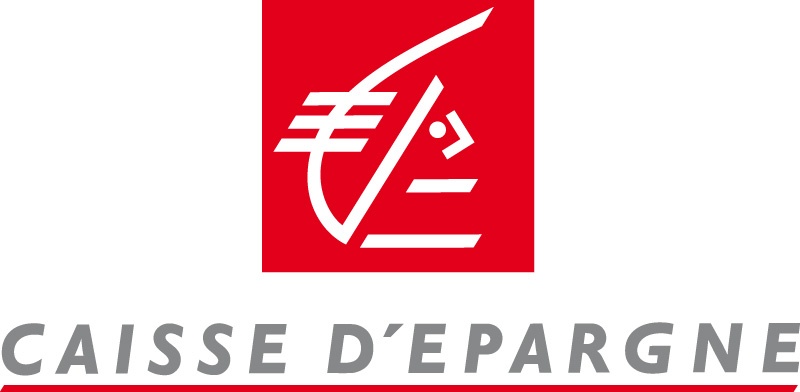 Référence du mandat: (Maximum 35 caractères)Référence du mandat: (Maximum 35 caractères)  l_l_l_l_l_l_l_l_l_l_l_l_l_l_l_l_l_l_l_l_l_l_l_l_l_l_l_l_l_l_l_l_l_l_l_l  l_l_l_l_l_l_l_l_l_l_l_l_l_l_l_l_l_l_l_l_l_l_l_l_l_l_l_l_l_l_l_l_l_l_l_lObjet du mandat:_______________________________________________________________Type d’encaissement:☐ récurrent	ou		☐ unique(peut être utilisé plusieurs fois)	                     (ne sera utilisé que pour 1 seul encaissement)Nom:________________________________________________________________________________________________________________________________________________________________________________________________________________________________________________________________________________________(Maximum 70 caractères)(Maximum 70 caractères)(Maximum 70 caractères)(Maximum 70 caractères)(Maximum 70 caractères)Adresse:________________________________________________________________________________________________________________________________________________________________________________________________________________________________________________________________________________________(Maximum 70 caractères)(Maximum 70 caractères)(Maximum 70 caractères)(Maximum 70 caractères)(Maximum 70 caractères)Code Postal:___________Ville:__________________________________Pays:__________________________________________________________________________________________________________________________________________________________________(Vous trouvez votre numéro de compte IBAN et code BIC comme info sur vos extraits de compte)(Vous trouvez votre numéro de compte IBAN et code BIC comme info sur vos extraits de compte)(Vous trouvez votre numéro de compte IBAN et code BIC comme info sur vos extraits de compte)(Vous trouvez votre numéro de compte IBAN et code BIC comme info sur vos extraits de compte)(Vous trouvez votre numéro de compte IBAN et code BIC comme info sur vos extraits de compte)Votre numéro de compte (IBAN):Votre numéro de compte (IBAN):_____________________________________________________________________________________________________________________________________________________________________Code BIC de votre banque:Code BIC de votre banque:_____________________________________________________________________________________________________________________________________________________________________(BIC, maximum 11 caractères, pas obligatoire en Belgique)(BIC, maximum 11 caractères, pas obligatoire en Belgique)(BIC, maximum 11 caractères, pas obligatoire en Belgique)(BIC, maximum 11 caractères, pas obligatoire en Belgique)(BIC, maximum 11 caractères, pas obligatoire en Belgique)Date:____/ ____/ ________Lieu:________________________________Nom:___________________________________